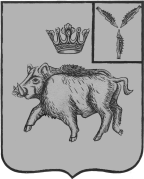 АДМИНИСТРАЦИЯЦАРЕВЩИНСКОГО  МУНИЦИПАЛЬНОГО ОБРАЗОВАНИЯБАЛТАЙСКОГО МУНИЦИПАЛЬНОГО РАЙОНАСАРАТОВСКОЙ ОБЛАСТИПОСТАНОВЛЕНИЕот  23.09.2016   №  93	с. ЦаревщинаОб утверждении Правил аккредитации представителей средств массовойинформации при администрацииЦаревщинского  муниципального образованияБалтайского муниципального районаСаратовской областиВ соответствии с Законом Российской Федерации от 27.12.1991 № 2124-1 «О средствах массовой информации»,  Федеральным законом от 09.02.2009                   № 8-ФЗ «Об обеспечении доступа к информации о деятельности государственных органов и органов местного самоуправления»,  руководствуясь статьей 33 Устава Царевщинского  муниципального образования  Балтайского муниципального района, ПОСТАНОВЛЯЮ:1.Утвердить Правила аккредитации представителей средств массовой          информации при администрации Царевщинского  муниципального образования Балтайского муниципального района Саратовской области согласно приложению.2. Настоящее постановление вступает в силу со дня его обнародования.3. Контроль за исполнением настоящего постановления оставляю за собой.Глава Царевщинскогомуниципального образования		                           А.М.ФадеевПравила аккредитации представителей средств массовой    информации при администрации Царевщинского  муниципального образования Балтайского муниципального района Саратовской области1. Общие положения1.1. Ежегодная аккредитация представителей средств массовой информации при администрации  Царевщинского   муниципального образования Балтайского муниципального района Саратовской области (далее - Администрация) проводится  главным специалистом администрации Царевщинского муниципального образования, осуществляющим функции по информационному освещению деятельности Администрации (далее – главный специалист) в соответствии с Федеральным законом от 09 февраля 2009 года                 № 8-ФЗ «Об обеспечении доступа к информации о деятельности государственных органов и органов местного самоуправления», Законом Российской Федерации от 27 декабря 1991 года №  2124-1 «О средствах массовой информации» и настоящими Правилами аккредитации представителей средств массовой информации при Администрации (далее - Правила).1.2. Аккредитация представителей средств массовой информации (далее - журналисты) проводится в целях свободного распространения информации, объективного и оперативного освещения деятельности Администрации, а также упорядочения взаимодействия Администрации со средствами массовой информации.1.3. Управление Администрации аккредитует заявленных журналистов при условии соблюдения редакциями средств массовой информации настоящих Правил.1.4. Аккредитуется конкретный журналист, который несет ответственность за достоверность и объективность материалов о деятельности Администрации.1.5. Права аккредитованного журналиста не могут быть переданы другому лицу.2. Право на аккредитацию2.1. Право на аккредитацию при Администрации имеют журналисты редакций средств массовой информации, зарегистрированных в установленном законом порядке. Необходимым условием аккредитации журналистов электронных средств массовой информации является наличие лицензии на осуществление теле- или радиовещания на территории Российской Федерации, выданной в установленном законодательством Российской Федерации порядке.3. Срок действия аккредитации3.1. Аккредитация проводится в отношении журналистов средств массовой информации, постоянно освещающих работу Администрации, сроком на один год.4. Порядок аккредитации4.1. Главный специалист заблаговременно информирует редакции районных средств массовой информации о правилах и сроках проведения аккредитации или переаккредитации при Администрации.4.2. Заявка на аккредитацию журналиста подается главному специалисту на официальном бланке редакции средств массовой информации за подписью руководителя, заверенной печатью.4.3. Заявка должна содержать:- полное наименование средства массовой информации;- сведения о составе учредителей (соучредителей) и издателе;- сведения о тираже, периодичности, времени вещания, регионе распространения, местонахождении, юридическом, почтовом, электронном адресе, номерах телефонов и факсов редакции;- сведения о лице, в отношении которого редакцией средства массовой информации подана заявка на аккредитацию (фамилия, имя, отчество, занимаемая должность, паспортные данные, образование, номера контактных телефонов).4.4. К заявке должны быть приложены:- копия свидетельства о государственной регистрации средства массовой информации; - копия лицензии на осуществление теле- и радиовещания на территории Российской Федерации для электронных средств массовой информации;- две фотографии размером 3x4 см каждого аккредитуемого лица.4.5. Заявки, поданные не в срок и не соответствующие требованиям, предусмотренным настоящими Правилами, а также направленные по факсу и электронной почте, к рассмотрению не принимаются.4.6. Аккредитация на основании представленной заявки главному специалисту осуществляется в срок, не превышающий 30 дней со дня подачи заявки на аккредитацию.4.7. Аккредитованным лицам за счет средств аккредитующей стороны выдается персональное аккредитационное удостоверение по форме согласно Приложению к настоящим Правилам.4.8. Аккредитационные удостоверения выдаются главным специалистом лично каждому аккредитованному журналисту, о чем делается соответствующая запись в книге учета аккредитационных документов.4.9. В случае увольнения журналиста или отзыва его аккредитации по решению руководства редакции соответствующего средства массовой информации об этом в пятидневный срок должно быть сообщено главному специалисту, после чего аккредитация данного журналиста прекращается. Редакция средства массовой информации имеет право подать заявку на аккредитацию другого своего сотрудника после возврата главному специалисту ранее выданного аккредитационного удостоверения.4.10. По истечении срока действия аккредитационные удостоверения подлежат возврату главному специалисту.4.11. Заявка на переаккредитацию представителей средств массовой информации на очередной год подается главному специалистуза 10 дней до истечения срока аккредитации в порядке, установленном настоящим разделом.5. Отказ в аккредитации и лишение аккредитации5.1. Главный специалист вправе отказать в аккредитации журналистов редакциям средств массовой информации, представившим для оформления аккредитации документы, содержащие сведения, не соответствующие действительности.5.2. Главный специалист имеет право отказать в аккредитации журналистов редакциям средств массовой информации, которые осуществляют производство и выпуск специализированных средств массовой информации (рекламных, справочных, эротических и т.д.).5.3. В соответствии с Законом Российской Федерации от 27 декабря 1991 года № 2124-1 «О средствах массовой информации» журналист может быть лишен аккредитации, если им или соответствующей редакцией средства массовой информации нарушены требования настоящих Правил либо распространены не соответствующие действительности сведения, наносящие ущерб деловой репутации или материальный вред Администрации, а также порочащие честь и достоинство должностных лиц Администрации, муниципальных служащих, что подтверждено вступившим в законную силу решением суда.5.4. Главный специалист также имеет право лишить журналиста аккредитации в случае если:- журналист либо редакция средства массовой информации использует информацию, полученную на основании аккредитации, для подготовки коммерческих материалов, оплаченных третьими лицами;- редакция средства массовой информации прекратила или приостановила свою деятельность либо редакцией средства массовой информации прекращен или приостановлен выпуск средства массовой информации, производство которого осуществлялось на момент аккредитации;- деятельность Администрации не освещалась средством массовой информации более трех месяцев.5.5. В случае лишения журналиста аккредитации, главным специалистом направляется официальное уведомление об этом в редакцию средства массовой информации, от которой был аккредитован лишенный аккредитации журналист. С момента получения указанного уведомления аккредитационное удостоверение считается недействительным и должно быть возвращено редакцией средства массовой информации главному специалисту не позднее, чем в пятидневный срок.6. Права аккредитованных журналистов6.1. Аккредитованные при Администрации журналисты имеют право:6.1.1. Заблаговременно получать информацию о предстоящих заседаниях, совещаниях и других мероприятиях, проводимых Администрацией.6.1.2. Присутствовать на проводимых Администрацией открытых мероприятиях по приглашению ответственных за организацию данных мероприятий, переданному через главного специалиста.6.1.3. Получать оперативную официальную информацию о деятельности Администрации.6.1.4. Знакомиться с предназначенными для публикации информационно-справочными материалами о деятельности Администрации. Получать дополнительную информацию (комментарии или разъяснения).6.1.5. Посещать пресс-конференции, брифинги и иные мероприятия, предназначенные специально для прессы.6.1.6. Пользоваться содействием главного специалистав целях проведения интервью, встреч и бесед с должностными лицами Администрации и подготовки материалов о деятельности Администрации.7. Обязанности аккредитованных журналистов7.1. Аккредитованные при Администрации журналисты обязаны:- соблюдать требования настоящих Правил;- соблюдать правила внутреннего распорядка работы Администрации, прибывать на мероприятия не позднее установленного срока, получать дополнительные разъяснения о порядке проведения мероприятий и соблюдать данный порядок;- не вмешиваться в ход мероприятия (если оно не организовано специально для средств массовой информации), своими действиями не создавать помех в проведении мероприятия;- согласовывать с главным специалистом время пребывания на мероприятии, возможность и время проведения аудио- и видеозаписи, кино- и фотосъемки;- всесторонне и объективно, без искажения полученной информации освещать проводимые Администрацией мероприятия, содержание принятых Администрацией документов;- при осуществлении профессиональной деятельности уважать права, законные интересы, честь и достоинство муниципальных служащих, деловую репутацию Администрации;- не использовать свои профессиональные возможности в целях сокрытия информации или фальсификации общественно значимых сведений, распространения слухов под видом достоверных сообщений, сбора информации в пользу посторонних лиц или организаций;- соблюдать общепризнанные нормы журналистской этики, порядок организации и проведения мероприятий, не нарушать общественный порядок и нормы поведения в здании Администрации, помещениях, предоставленных для проведения мероприятий;- при осуществлении профессиональной деятельности предъявлять по требованию аккредитационное удостоверение.Верно: главный специалист                                                                                   администрации Царевщинского                                                                     муниципального образования                                                     Е.М.Бобкова
Форма аккредитационного удостоверения журналистаПриложение к постановлению администрацииЦаревщинского  муниципального образованияот 23.09.2016  № 93Приложение к Правилам аккредитации представителей средств массовой информации при администрации Царевщинского муниципального образования Саратовской области
САРАТОВСКАЯ ОБЛАСТЬ БАЛТАЙСКИЙ 
МУНИЦИПАЛЬНЫЙ РАЙОН
САРАТОВСКАЯ ОБЛАСТЬ БАЛТАЙСКИЙ 
МУНИЦИПАЛЬНЫЙ РАЙОН
АДМИНИСТРАЦИЯ ЦАРЕВЩИНСКОГО МУНИЦИПАЛЬНОГО ОБРАЗОВАНИЯ
БАЛТАЙСКОГО   МУНИЦИПАЛЬНОГО РАЙОНАСАРАТОВСКОЙ ОБЛАСТИ
АККРЕДИТАЦИОННОЕ
УДОСТОВЕРЕНИЕ № ____НАИМЕНОВАНИЕ
средства массовой информацииФОТО
ФИО

ДОЛЖНОСТЬГЛАВА ЦАРЕВЩИНСКОГО
ДЕЙСТВИТЕЛЬНО ДО _________ГОДА

ДЕЙСТВИТЕЛЬНО ДО _________ГОДА
МУНИЦИПАЛЬНОГО ОБРАЗОВАНИЯ 
Подпись Ф.И.О.